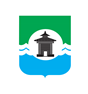 25.05.2022 года № 312РОССИЙСКАЯ ФЕДЕРАЦИЯИРКУТСКАЯ ОБЛАСТЬДУМА БРАТСКОГО РАЙОНАРЕШЕНИЕО сопровождении профессионального самоопределения и профессиональной ориентации выпускников общеобразовательных организаций в условиях реализации ФГОС общего образованияЗаслушав информацию начальника управления образования администрации муниципального образования «Братский район» Елены Владимировны Ахметовой о сопровождении профессионального самоопределения и профессиональной ориентации выпускников общеобразовательных организаций в условиях реализации ФГОС общего образования, руководствуясь статьями 30, 33, 46 Устава муниципального образования «Братский район», Дума Братского районаРЕШИЛА:1. Информацию начальника управления образования администрации муниципального образования «Братский район» Елены Владимировны Ахметовой о сопровождении профессионального самоопределения и профессиональной ориентации выпускников общеобразовательных организаций в условиях реализации ФГОС общего образования принять к сведению (прилагается).2. Настоящее решение разместить на официальном сайте администрации муниципального образования «Братский район» в разделе «Дума» - www.bratsk.raion.ru.Председатель ДумыБратского района                                                                                  С. В. Коротченко Приложение к решению Думы Братского района от 25.05.2022 года № 312Информация о сопровождении профессионального самоопределения и профессиональной ориентации выпускников общеобразовательных организаций в условиях реализации ФГОС общего образованияВ Братском районе сформированы профориентированные педагогические классы среди школьников 9-11 классов. Занятия проходили на базе трех образовательных учреждений: МКОУ «Вихоревская СОШ №10», МКОУ «Вихоревская СОШ №101», МКОУ «Покоснинская СОШ». Курсы проходили 67 учащихся школ: МКОУ «Вихоревская СОШ №1», МКОУ «Вихоревская СОШ №2», МКОУ «Вихоревская СОШ №10», МКОУ «Вихоревская СОШ №101», МКОУ «Покоснинская СОШ». Данный проект реализуется совместно с ГБПОУ ИО «Братский педагогический колледж». С 1 сентября 2021 года Управлением образования АМО «Братский район» дан старт образовательного проекта «Педагогический класс», основной целью которого является ориентация школьников на педагогические профессии через предоставление им возможности профессиональных проб, способствующих формированию у учащихся осознания себя в профессии педагога. Основные задачи проекта: объединение ресурсов образовательных учреждений для профориентации и мотивирования выпускников школ к получению педагогических профессий; создание педагогического класса, как пространства для осуществления будущими абитуриентами профессиональных проб, самореализации и приобщения их к педагогической среде колледжа или ВУЗа.Специалисты ГБПОУ ИО «Братский педагогический колледж» в 1-ом полугодии проводили с учащимися тренинги, семинары, круглые столы. Во втором полугодии с участниками программы были проведены профессиональные пробы. Занятия проходили по субботам, программа класса была рассчитана на 34 часа по пяти разделам: «Мир профессий и место педагогической деятельности в нем», «Психолого-педагогические основы профессии», «Мастерство обучения и воспитания детей», «Современный учитель - какой он?». Каждый школьник, окончивший курс получил сертификат о прохождении обучения.  Наличие данного документа даёт абитуриентам дополнительные баллы при поступлении в  с  ГБПОУ ИО «Братский педагогический колледж».	В рамках проведения в Российской Федерации Года науки и технологии, в целях популяризации науки и осуществления профориентационной работы среди обучающихся в общеобразовательных организациях Братского района МКУ «ЦРО Братского района» в рамках взаимодействия с Федеральным государственным бюджетным образовательным учреждением высшего образования «Братский государственный университет» с 06.12.2021 года по 25.12.2021 года проводили выездные мероприятия:- «Уроки науки и технологии» для учащихся 8-9 классов, на которых ученики познакомились с работой на фрезерных станках с ЧПУ, с работой на лазерном станке с ЧПУ, с 3D моделированием и аддитивными технологиями;- собрания для учащихся 10-11 классов и их родителей (законных представителей) на тему «Лучший набор ЕГЭ и как легче поступить в высшие учебные заведения на бюджетное место».Три образовательные организации Братского района  вступили в реализацию Концепции развития непрерывного агробизнес-образования в Иркутской области на региональном уровне – это МКОУ «Ключи-Булакская СОШ», МКОУ «Александровская СОШ», МБУ ДО «ДДТ».Педагоги образовательных организаций принимают участие в мероприятиях с представлением и обобщением опыта работы в данном направлении, а обучающиеся показывают свои умения и навыки.На муниципальном уровне:1. Ежегодная муниципальная конференция для педагогов Братского района «Актуальные вопросы воспитания».2. Ежегодный форум педагогов Братского района.3. Муниципальный конкурс педагогических разработок.4. Ежегодный муниципальный конкурс для школьников «Проекты для настоящего и будущего».5. Муниципальный конкурс для школьников «В объективе – агропрофессии будущего».6. Сельскохозяйственная выставка – ярмарка «Александровская осень».7. Семинар «Радуга творчества».8. Конкурс исследовательских проектов «Братская Земля – Родина моя»На региональном уровне:1. Региональная НПК «Молодой хозяин земли».2. Региональный конкурс проектов «Профстарт».3. Региональный конкурс «Начинающий фермер».4. Региональный конкурс проектов «Исследователи Приангарья».5. Региональный конкурс для школьников и дошкольников «Юный фермер».6. Межмуниципальная НПК  и викторина «Маленький хозяин».7. Смотр – конкурс учебно – опытных участков образовательных организаций.8. Региональный конкурс для детей «Неоткрытые тайны».9. Интернет-фестиваль «Профессии будущего АПК».10. Областная выставка – форум «Мир семьи. Страна детства».На федеральном уровне:1. Национальный проект  «Сельские школы России».2. Всероссийская НМК «Совершенствование качества образования».Участие в реализации Концепции непрерывного агробизнес – образования позволило 10 ребятам из МКОУ «Ключи-Булакской СОШ» и МКОУ «Александровской СОШ» принять участие в сентябре 2021 года в профильной смене «Предпринимательский Skills Camp» без конкурсного отбора, которая была впервые проведена в образовательном центре «Персей» (г.Иркутск). Для участников смены открылась прекрасная возможность познакомиться с основами почвоведения, агрохимии, растениеводства и агроэкологии под руководством опытных педагогов, а также поработать в учебных классах, которые оснащены высокотехнологичным оборудованием, которое поможет ребятам применить и закрепить теоретические знания на практике и помочь в выборе профессии.В 2021-2022 учебном году продолжается работа по включению школ Братского района к реализации Концепции непрерывного агробизнес-образования на областном уровне, составлен план включения ОО на 2022 год – это МКОУ «Кобинская ООШ», МКОУ «Тарминская СОШ», МКОУ «Кежмская СОШ», МКОУ «Илирская СОШ №1», МКОУ «Кардойская ООШ».В ноябре 2021 года на региональном экспертном совете по инновационной и экспериментальной деятельности в сфере образования Иркутской области выступила МКОУ «Кобинская ООШ» с защитой своего инновационного проекта «Земледельцы Сибири». Проект направлен на создание условий для развития с/х и предпринимательских качеств обучающихся, создание системы непрерывного агробизнес-образования, формирование у обучающихся устойчивой мотивации на самореализацию в условиях сельского социума. На данный момент решение Совет не вынес.Для защиты на областном совете в 2022 году подготовили проекты и заявки, следующие ОО Братского района – МКОУ «Кежемская СОШ», МКОУ «Илирская СОШ №2», МКОУ «Тарминская СОШ», МКОУ «Кардойская ООШ».В связи с тем, что в 2021 году подписано распоряжение о продлении действия Концепции развития непрерывного агробизнес-образования в Иркутской области до 2025 года, в Братском районе разработана дорожная карта развития агробизнес-образования в ОО Братского района.	Учащиеся образовательных организаций Братского района в рамках Федерального проекта «Успех каждого ребенка» приняли участие в открытых онлайн-уроках «ПРОЕКТОРИЯ» (Шоу профессий):- «Большая стройка», профессия Специалист-мебельщик – 145 чел.;- «Цифровой мир», профессия It-специалист – 283 чел.;- «Поехали!», профессия инженер космических систем – 125 чел.;- «Натуральный продукт», профессия Ветеринар – 174 чел.;- «Спуск на воду», профессия промышленный робототехник – 209 чел.;- «Взлетаем!», профессия авиаконструктор – 200 чел.;- «Триумфальная сварка», профессия сварщик – 340 чел.;- «Ток-челлендж», профессия электромонтажник – 137 чел.;- «Дело вкуса», профессия повар – 460 чел.;- «Клумбная жизнь», профессия ландшафтный дизайнер – 171 чел.;- «В 3d», профессия специалист аддитивных технологий – 142 чел.;- «Полный улёт», профессия оператор беспилотных летательных аппаратов – 273 чел.;- «Формула успеха», компетенция лабораторный химический анализ – 65 чел.;- «Модный разговор», компетенция технологии моды – 162 чел.;- «Стоп! Снято!», компетенция видеопроизводство – 272 чел.;- «Пит-стоп!», компетенция мастер кузовного ремонта – 385 чел.;- «Смена декораций», компетенция малярные и декоративные работы – 105 чел.;- «Вот это номер!», компетенция артист циркового и эстрадного искусства – 335 чел.;- «Pro шоу», компетенция видеопроизводство – 385 чел.В рамках Регионального проекта «Успех каждого ребенка» ученики приняли участие в открытых онлайн-уроках «ПРОЕКТОРИМЫ» (Шоу профессий):- Образовательный стартап «Мой первый шаг в науку» – 188 чел.;- «Вода: кто, как и зачем изучает воду» – 136 чел.;- «Метеорология» – 52 чел.;- «Чем занимается современная география» – 118 чел.;- «Экология» – 131 чел.;- «Сейсмология» – 42 чел.;- «Моя профессия - педагог-психолог» – 148 чел.	Самый большой отклик у учащихся вызвали такие профессии, как сварщик, повар, мастер кузовного ремонта и видеопроизводство.Профориентация обучающихся – приоритетная государственная задача, закрепленная в национальном проекте «Образование». Результаты профориентации и построения молодым человеком своего профессионального пути связаны не только с его успешной самореализацией, но и с его вкладом в экономическое развитие субъекта Российской Федерации, страны в целом. Муниципальный образовательный проект «Мое будущее – медицина»сроки реализации 2015-2020 годВ сентябре 2015 года начал свою работу муниципальный образовательный проект «Мое будущее-медицина», направленный на активную профориентационную деятельность по медицинской направленности, при взаимодействии отдела образования администрации муниципального образования «Братский район», муниципального казённого общеобразовательного учреждения «Вихоревская средняя общеобразовательная школа №10», областного государственного бюджетного учреждения здравоохранения «Братская районная больница».Результатом работы по проекту является:В 2016 году в Иркутский медицинский университет по специальности «Педиатрия» поступила выпускница МКОУ «Вихоревская СОШ № 10» Крохалева Ксения. В Братский медицинский колледж по специальности «Лечебное дело» поступила Митина Екатерина, выпускница МКОУ «Вихоревская СОШ № 2».В 2017 году в МКОУ «Вихоревская СОШ № 10» 6 выпускников школы обучались в медицинском классе, из низ 3 человека поступили в медуниверситет г. Иркутска и г. Красноярска, 2 человека – в медицинские колледжи г. Братска и г. Иркутска, 1 выпускник – учится на психолога (профилирующий предмет при поступлении - биология) во Владимире.В 2018 году - МКОУ «Вихоревская СОШ № 10» - 1 выпускник стал студентом медицинского университета г. Иркутска, 3 человека поступили в медколледж г. Братска (все из медицинского класса).2019 год- Савченко Даниил Александрович, выпускник МКОУ «Вихоревская СОШ № 101», поступил за счет средств муниципального бюджета Братского района в Иркутский медуниверситет. Балдакова Галина, выпускница 9 класса, стала студенткой Братского медицинского колледжа.  Все вышеуказанные обучающиеся занимались в медклассе.В 2020 году в связи с пандемией работа медицинского класса была приостановлена. Агробизнес - образованиеДействующие региональные площадки по агробизнес-образованию:1. Александровская СОШ - региональная инновационная площадка по теме "Живи, село!"2. Ключи-Булакская СОШ - региональная инновационная площадка по теме "С поля до прилавка"3. МБУ ДО "ДДТ" - региональная инновационная площадка по теме "Братская земля - Родина моя"Темы проектов ОО, подавших заявки, на открытие региональных площадок по агробизнес-образованию:1.МКОУ «Илирская СОШ №2» - "Формирование социальных компетенций у сельских школьников в условиях агротехнологического образования".Цель: создание условий для социализации школьника, способного к осознанному и добровольному выбору сельского образа жизни, сельскохозяйственного труда на основе знаний современных агротехнологий и агробизнеса.  2. МКОУ «Тарминская СОШ» - "Агроэкология - наше будущее".Цель: создание условий для формирования агроэкологической культуры и предпринимательских качеств у обучающихся для мотивации на самореализацию в условиях сельского социума.3. МКОУ «Кежемская СОШ» - "Пришкольный участок как окно в будущее"Цель: Создание условий для формирования агробизнес-компетенций, личностных качеств, свойственных рачительному хозяину земли, у обучающихся всех уровней образования и желания организовать агробизнес на селе.4. МКОУ «Кардойская ООШ» - "Капелька добра для школьного двора"Цель: Формирование у обучающихся сельской малокомплектной школы агробизнес компетенций через озеленение и благоустройство пришкольной территории с учётом нового подхода к цветочно – декоративному оформлению.5. МКОУ «Кобинская ООШ» - "Земледельцы Сибири"Цель: создание условий для развития сельскохозяйственных и предпринимательских качеств обучающихся, создания системы непрерывного агробизнес-образования, формирование у обучающихся устойчивой мотивации на самореализацию в условиях сельского социума.Занятость выпускников 9 классов 2020-2021 учебного годав МО «Братский район» ГодКоличество учащихся в медицинском классе (всего)Поступили в медицинские ВУЗЫПоступили в медицинский колледж201690112017603220185013201945112020---ООКол-во выпускников 9 класса (ООП)В 10 классСПО/краткосрочные курсыРаботаютВторой годСемейное обучениеВсего с УО (АОП)Всего выпускников 9-х классов1МКОУ «Александровская СОШ»1338/20000132МКОУ «Боровская СОШ»000000003МКОУ «Большеокинская СОШ»1145/20001124МКОУ «Вихоревская СОШ №1»19108/-1000195МКОУ «Вихоревская СОШ №2»744324/14200746МКОУ «Вихоревская СОШ №10»4115+1 (ВСОШ)25/-0000417МКОУ «Вихоревская СОШ №101»271511/-0100278МКОУ «Добчурская СОШ»523/-000059МКОУ «Дубынинская СОШ»0000000010МКОУ «Зябинская СОШ»807/-0101911МКОУ «Илирская СОШ №1»945/-0000912МКОУ «Илирская СОШ №2»21415/-00202113МКОУ «Калтукская СОШ»22139/-00062814МКОУ «Карахунская СОШ»751/-1000715МКОУ «Кардойская ООШ»404/-0000416МКОУ «Кежемская СОШ»1452/502001417МКОУ «Ключи-Булакская СОШ»853/-0001918МКОУ «Кобинская ООШ»808/-0000819МКОУ «Кобляковская СОШ»725/-0001820МКОУ Куватская СОШ»211/-0001321МКОУ «Кузнецовская СОШ»714/-10131022МКОУ «Кумейская ООШ»303/-0000323МКОУ «Леоновская ООШ»321/-0000324МКОУ «Мамырская СОШ»404/-0000425МКОУ «Наратаевская СОШ»614/-1000626МКОУ «Новодолоновская СОШ»201/10001327МКО «Озернинская СОШ»4400000428МКОУ «Покоснинская СОШ»321514/300003229МКОУ «Прибойновская СОШ»843/-1000830МКОУ «Приреченская СОШ»0000000031МКОУ «Тангуйская СОШ»21615/-00032432МКОУ «Тарминская СОШ»1383/-11001333МКОУ «Турминская СОШ»17104/-30032034МКОУ «Тэминская СОШ»743/-0000735МКОУ «Харанжинская СОШ»835/-0000836МКОУ «Шумиловская СОШ»12102/-000012ИТОГО:447200224137321468